Northeastern NC Career PathwaysAgriscience/Biotechnology PathwayCommunity College Progress MeasuresWork-based Learning, Community College Completers, Employer EngagementAgriscience/Biotechnology Programs:Agribusiness TechnologyBiotechnologyBiowork Process TechnicianCulinary ArtsElementary CulinaryIntermediate CulinaryFoodservice TechnologyServSafe CertificationRestaurant ManagementCatering ManagementEquine Business TechnologyEquine Training TechnologyHorticulture TechnologyVeterinary AssistantAgriculture EntreprenuershipEvent Planning (certificate)Essential Culinary Skills (certificate)Baking (certificate)Advanced Catering for Entertaining (certificate)Northeastern North Carolina Career PathwaysAgriscience/Biotechnology PathwayWorkforce Development BoardsNorth Carolina Northeast Career PathwaysAgriscience/Biotechnology PathwaysSecondary School MeasuresCollege & Career Exposure Activities offered (7th through 12th)Community/Guest SpeakersReady, Set, App – Guest Speaker (Tech)Career FairsCTE Career CollaborationCTE Middle School X-FactorGraduates Ready & Digitally Driven (GRADD)Job Shadowing (in person and virtual)STEM FairOpen HouseCareer ConversationsCareer Cluster & Pathway LessonsLibrarian Job Skills Exploratory ActivitiesCFNC transitionLearning Style InventoriesEverFi “Key to my future” activityCollege ToursGrow Local initiative Ag Fest/Ag ExpoIMatter RallyFAFSACareer & College Readiness presentationsWorkkeys bootcampsSenior Interview DaysCollege Application WeekProgress Measure2014-20152015-20162016-20172017-20182018-2019Number of employers providing Agriscience/Biotechnology related work-based learning experiences to students1827231612Number of students who experienced an Agriscience/Biotechnology related work-based learning opportunity2469421765Number of Agriscience/Biotechnology programs in which students earned certificates, diplomas and/or associate science degrees81116819Number of students who earned Agriscience/Biotechnology certificates, diplomas, and/or associate science degrees211332230227165Progress MeasuresYear Ending6/30/15Year Ending6/30/16Year Ending6/30/17Year Ending6/30/18Year Ending 6/30/19Adult MeasuresThe number of adult clients enrolled in Agriscience/Biotechnology Pathway at a community college73232The number of adult clients who earned an  Agriscience/Biotechnology credential61222The number of adult clients employed in an  Agriscience/Biotechnology career41010Youth MeasuresThe number of youth clients enrolled in a high school diploma program197193173186119The number of youth clients enrolled in a high school equivalency program13420116115263The number of youth clients enrolled in an  Agriscience/Biotechnology Pathway at a community college118013The number of youth clients enrolled in pathways other than  Agriscience/Biotechnology10412610413268The number of youth clients employed in an Agriscience/Biotechnology careerN/AN/AN/AN/A0Progress Measure2014-20152015-20162016-20172017-20182018-2019Concentrator and Industry Credentials MeasuresNumber of students who complete the high school requirements to be recognized as an agriscience/biotechnology pathway concentrator617607726661460Number of Students who achieve agriscience/biotechnology related credentials267184717125296Career Readiness Certificates (CRCs)28872383284326701835Work-based Learning and Employer Engagement MeasuresNumber of employers providing agriscience/biotechnology related work-based learning opportunities210138158184125Number of students provided an agriscience/biotechnology related work-based learning opportunity168967512761527959Number of employers engaged in activities related to agriscience/biotechnology instruction other than work-based learning246191225294N/AActivities that support Pathway Completion MeasuresNo./% of LEAs offering 7 or more career guidance activities in which 75% or more of a grade level participated8/38%8/44%2/13%7/41%N/ANumber of NC Career and College Promise courses completed in an agriscience/biotechology pathway1831706296Number of CCP college transfer courses completed1765284565266223N/A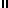 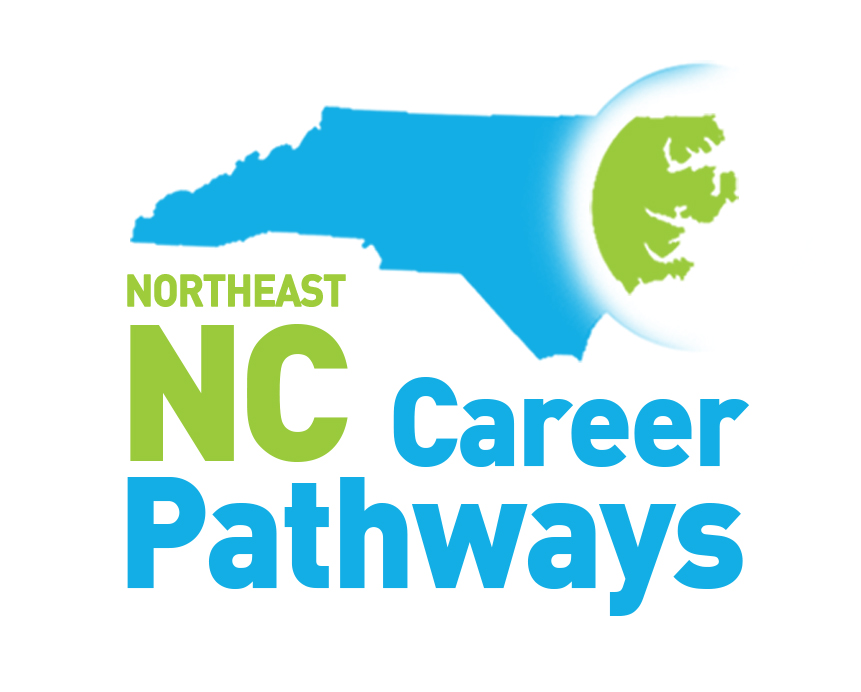 